Poišči 10 razlik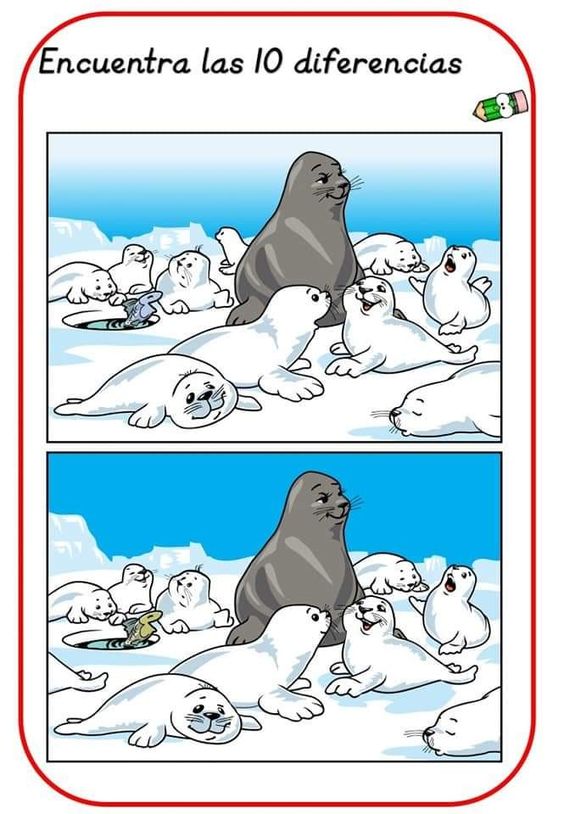 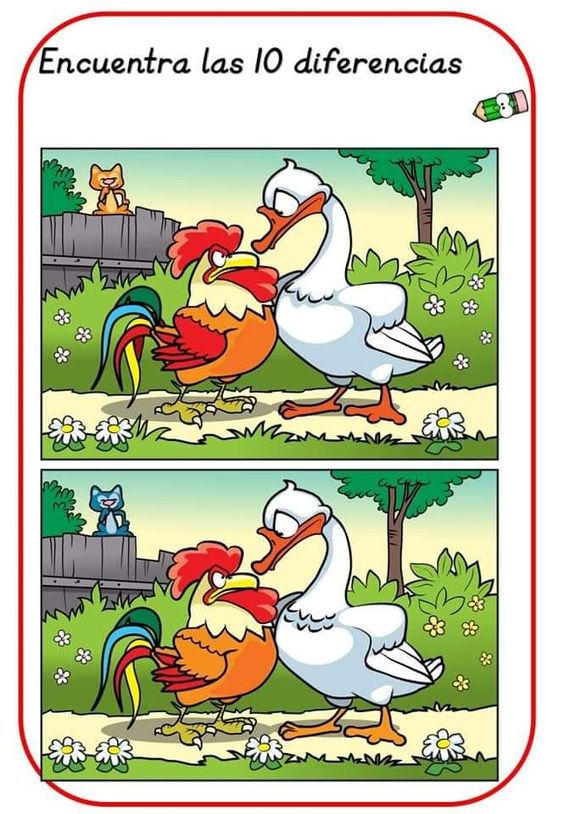 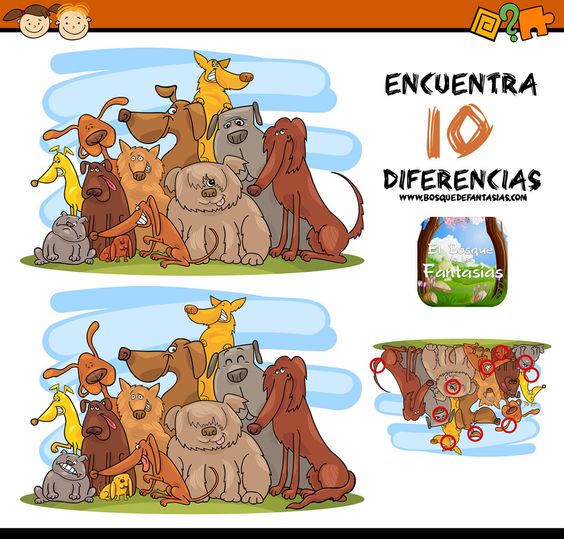 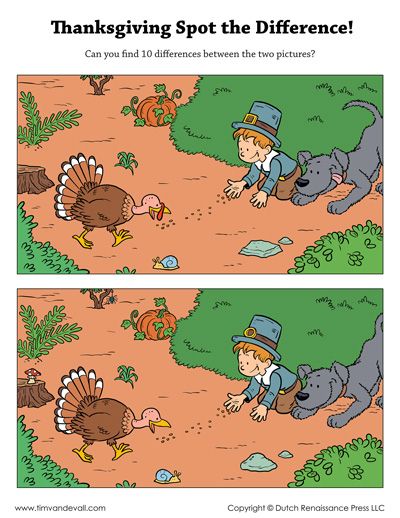 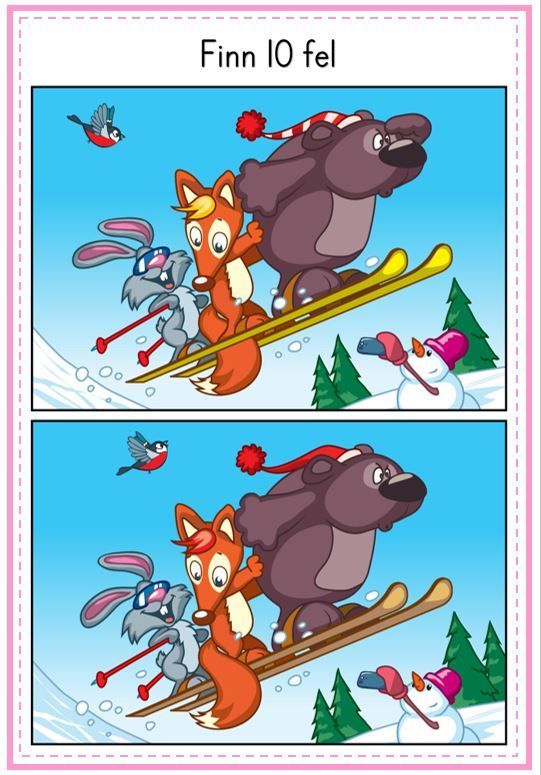 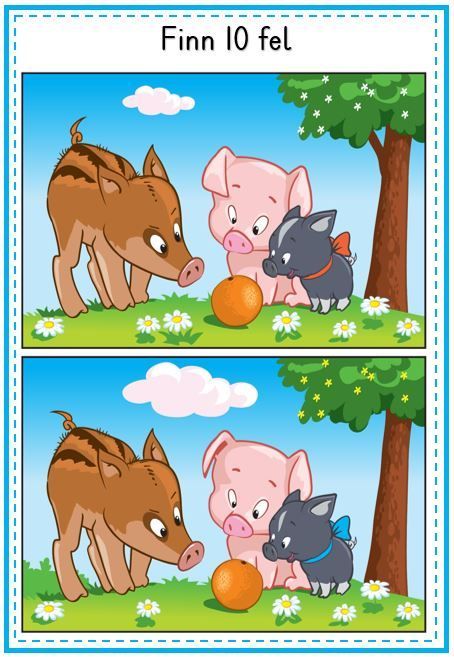 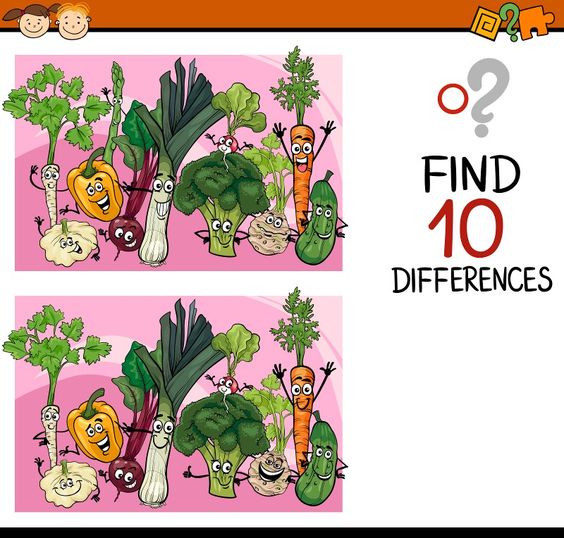 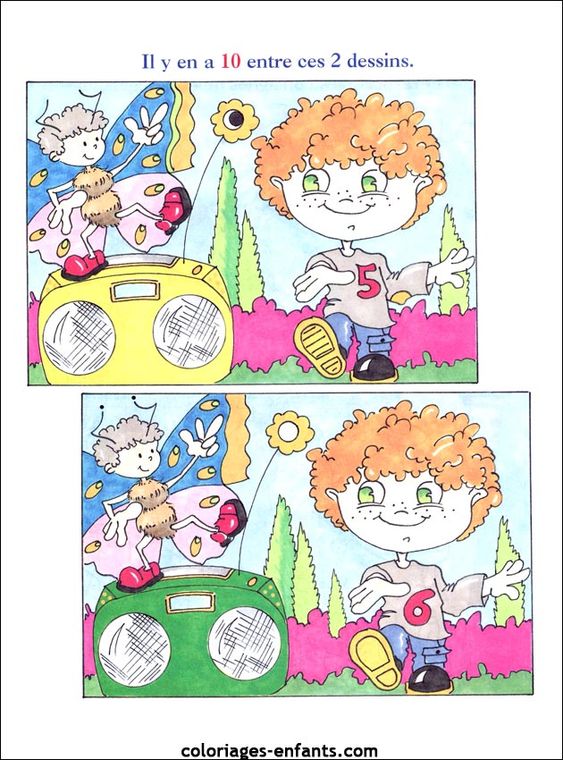 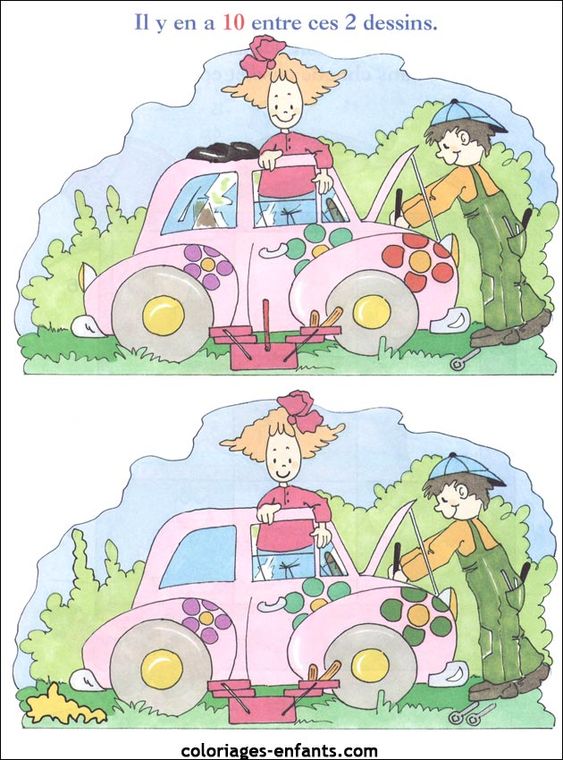 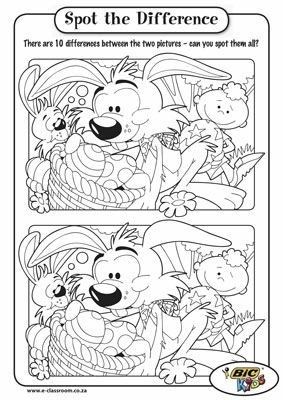 